ПИНЧУГСКИЙ СЕЛЬСКИЙ СОВЕТ ДЕПУТАТОВБОГУЧАНСКОГО РАЙОНАКРАСНОЯРСКОГО КРАЯР Е Ш Е Н И Е25.10.2017                                    п.Пинчуга  	№23Об утверждении перечня постоянных  комиссий СоветадепутатовВ соответствии с  Федеральным Законом от 06.10.2003 года № 131- ФЗ «Об  общих  принципах организации местного  самоуправления»,  руководствуясь  Уставом Пинчугского сельсовета Богучанского  района Красноярского края, Регламентом  Пинчугского сельского Совета  депутатов. Пинчугский  сельский Совет депутатов  Р Е Ш И Л:1.Утвердить следующие постоянные комиссии:- комиссия по бюджету;- жилищная комиссия;- комиссия по благоустройству;- социальная комиссия;2. Решение  вступает в силу со дня подписания и подлежит опубликованию в периодическом печатном издании «Пинчугский  вестник».Глава Пинчугского сельсовета                        А.В. ЧаусенкоПредседатель Пинчугского Сельского Совета депутатов                  А.В. Логинов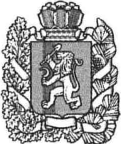 ПИНЧУГСКИЙ СЕЛЬСКИЙ СОВЕТ ДЕПУТАТОВБОГУЧАНСКОГО РАЙОНАКРАСНОЯРСКОГО КРАЯР Е Ш Е Н И Е         25.10.2017                            п.Пинчуга                                     № 24Об утверждении состава  постоянных  комиссий СоветадепутатовВ соответствии с  Федеральным Законом от 06.10.2003 года № 131- ФЗ «Об  общих  принципах организации местного  самоуправления»,  руководствуясь  Уставом Пинчугского сельсовета Богучанского  района Красноярского края, Регламентом  Пинчугского сельского Совета  депутатов. Пинчугский  сельский Совет депутатов  Р Е Ш И Л:1. Утвердить  комиссию по бюджету  в  следующем  составе: Председатель комиссии - Атяскин Ю.Г., Маклакова И.А., Савонин С.В.,;2. Утвердить   жилищную комиссию  в  следующем  составе: Герасимова Т.К., Игумнова Н.П., Новоселов А.С., Председатель комиссии - Новоселов В.С. 3. Утвердить комиссию по благоустройству в  следующем  составе: Новоселов А.С, Новоселов В.С, Атяскин Ю.Г., Герасимова Т.К.  Председатель  комиссии- Новоселов А.С.4. Утвердить   социальную комиссию  в  следующем  составе:Герасимова Т.К., Атяскин Ю.Г., Новоселова Л.В, Председатель комиссии – Савонина С.А.;5. Решение  вступает в силу со дня подписания и подлежит опубликованию в периодическом печатном издании «Пинчугский  вестник».Глава Пинчугского сельсовета                                         А.В. ЧаусенкоПредседатель Пинчугского Сельского Совета депутатов                                        А.В. Логинов